Неземные чудеса Грузии!4-х-дневный тур       Гарантированный день заезда на 2018 год: каждый четверг!!!
   Тбилиси - Сигнахи – Гурджаани – Тбилиси 1 ДЕНЬ Прибытие в гостеприимный Тбилиси. 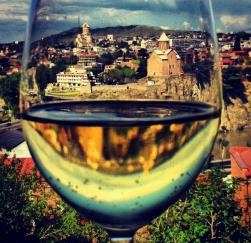 Встреча туристов в аэропорту, трансфер и размещение в отеле.Трансфер на ужин в один из традиционных национальных ресторанов в Тбилиси, где состоится Ваше первое знакомство с национальной кухней, знаменитым вином и невероятными танцами. Трансфер после ресторана в отель. Ночь в отеле.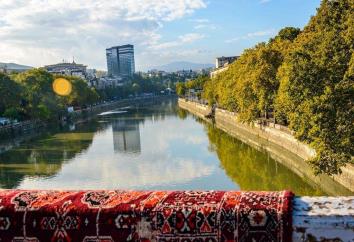 2 ДЕНЬ Завтрак в отеле. Сити-тур по невероятному городу Тбилиси: Кафедральный собор «Самеба» символ грузинского возрождения, единства и бессмертия. Он возвышается в центре Тбилиси на вершине горы св. Ильи. Посетим гору Мтацминда и пантеон. История Мтацминды теряется в глубине веков. За всю свою историю эти места привлекали внимание многих великих людей. Грибоедов называл ее «пиитической принадлежностью Тифлиса».   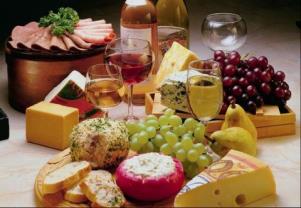 Далее на новом подъемнике мы с Вами всего за несколько минут окажемся на крепости «Нарикала», где нам откроются интригующие завораживающие виды легендарной столицы Грузии, Крепость Нарикала – цитадель с сердце старого города, она на протяжении 15 столетий была главным военно-оборонительным укреплением Тбилиси Далее дегустация вина и чачи в винном погребе «Дигмис Марани», которая закончится вкуснейшим сытным обедом. Вы будете в восторге от домашней  национальной кухни Грузии. Погуляем по улочкам Шарден и Леселидзе. Тут у Вас будет возможность почувствовать колорит старого Тифлиса.  В далеком прошлом эти улицы являлись собой узкие проходы, тесно застроенные торговыми лавками, ремесленными мастерскими являлись самыми многолюдными уголками города. Сегодня здесь по-прежнему много людей. Планировка улиц сохранена. Огромное количество кафе, баров, ресторанов и магазинчиков привлекают местных жителей и туристов, а с ночи, продолжается ночная жизнь. 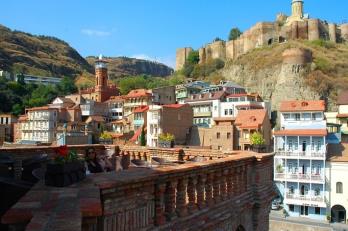 Вечером трансфер на ужин в национальный ресторан.Ночь в отеле.	3 ДЕНЬ  Завтрак в отеле.Далее мы отправимся в Кахетию - родина вина.  Здесь мы посетим  город - любви Сигнахи, насладимся красотами древнейшего города. Посещение  «Бодбе» – монастырский и епископальный комплекс Святого Георгия.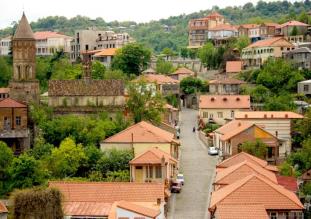 Далее посещение винного погреба в Сигнахи, дегустация различных сортов вина и грузинской водки - чача. Далее Мы посетим знаменитый город Гурджаани.         Здесь мы насладимся угощениями и напитками знаменитого  местного винного погреба, где предоставляется возможность попробовать вино прямо из квеври (большого глиняного кувшина).Поздний обед (ранний ужин) в Гурджаани в «Гурджаанском винном доме», где туристам будет предоставлена возможность понаблюдать, и самим поучаствовать в процессе выпечки грузинского хлеба, приготовлении шашлыка, чурчхелы и ознакомится с процессом изготовления виноградной водки и добротного кахетинского вина, а так же, продегустировать  традиционное кахетинское вино и чачу. 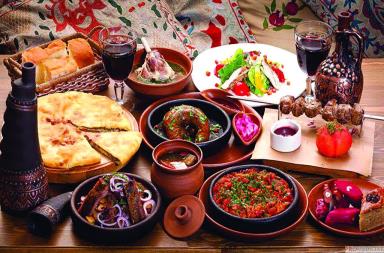 Вечером возвращение в Тбилиси. Сборы на ужин в ресторане с лучшим грузинским колоритом. Ночь в отеле в Тбилиси.4 ДЕНЬ Завтрак в отеле.Трансфер в аэропорт  и Вы абсолютно счастливые возвращаетесь домой.                       *Туры защищены авторским правом!В стоимость тура входит: Встреча и проводы в аэропорт под все авиа перелеты без доплат (только в даты тура)Весь трансфер в период тураПроживание в выбранном Вами отеле в Тбилиси на базе завтраковСтоимость  указанных в туре экскурсийОбслуживание гидаДегустация вина и чачи в «Дигмис Марани»Обед в  «Дигмис Марани»Дегустации вина и Чачи в ГурджааниПодъемники на Нарикала Входные билеты Торжественное застолье в Гурджаани (обед + дегустация + мастер класс)3 ужина в национальных ресторанах , в период тура!!! Так как тур сборный, компания несёт за собой право менять местами экскурсионные дни. При этом содержание программы остается неизменным.    С НЕТЕРПЕНИЕМ ЖДЕМ ВАС В ГРУЗИИ! 